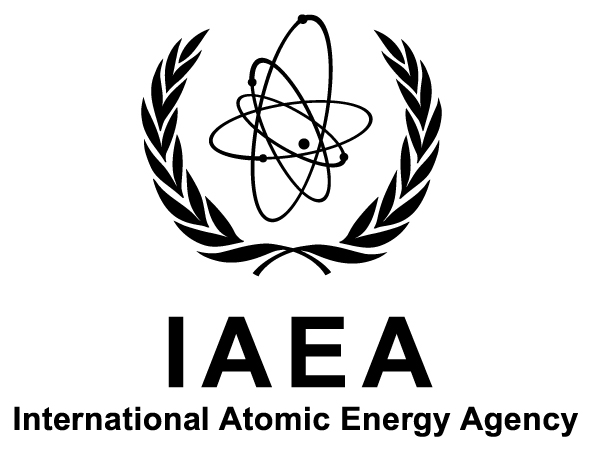 International Conference on Research Reactors:Safe Management and Effective UtilizationIAEA HeadquartersVienna, Austria16–20 November 2015Ref. No.: IAEA-CN-231Announcement and Call for PapersBackgroundThe International Atomic Energy Agency (IAEA) has promoted and fostered the exchange of scientific and technical information on research reactors for many years. An important mechanism for this exchange is the organization of periodic meetings, seminars, symposia and conferences. Since 2003 the IAEA has been organizing major international conferences on topics of interest to the research reactor community every four years. The last such event was the International Conference on Research Reactors: Safe Management and Effective Utilization held in Rabat, Morocco, in November 2011.A number of significant issues still being faced by the research reactor community are primarily related to operation, maintenance, utilization, safety, security, ageing management, decommissioning, spent fuel and waste management. More recent challenges have to do with initiatives to support new research reactor projects (including national infrastructure development), safety reassessment of facilities following the accident at the Fukushima Daiichi nuclear power plant in March 2011, and fresh fuel supply. Additional challenges, such as securing isotope production, competence management and succession planning, strategic planning and the sustainability of research reactor programmes, are also receiving greater attention. In view of the above, a new international conference is being convened in 2015 to discuss these issues, report on relevant progress and plans, exchange information, and foster cooperation among the research reactor community.ObjectivesThe purpose of this conference is to foster the exchange of information on operating and planned research reactors and to provide a forum at which reactor operators, managers, users, regulators, designers and suppliers can share experience and lessons learned, as well as address common issues, challenges, and strategies.List of TopicsThe conference will have a number of technical sessions dealing with specific topical areas. Sessions are expected to include papers by invited speakers as well as contributions by participants. While most papers will focus on one of the principal areas below, authors are encouraged to consider integration with the other areas as appropriate.The topical areas are grouped below under seven major headings:1. Utilization and Applications of Research ReactorsAdvances and challenges in:Production of radioisotopesResearch with neutron beamsNeutron imagingIrradiation services and productsNeutron activation analysisMaterial and fuel testingOther applicationsUtilization programmes for critical and subcritical facilitiesEducation and training programmes, including e-learningStrategies for enhanced utilization and sustainability, including networking, coalitions, and regional and international cooperationRole of research reactors in the development of nuclear science and technology programmes, including nuclear power programmes2. Research Reactor Operation and MaintenanceOperating experience and lessons learnedAgeing management, maintenance and recent major repair/refurbishment and upgrade projectsFuel management experience, related issues and lessons learned:Fuel performance and corrosion issuesQualification of new fuels for research reactorsFuel storage and transportationMember States’ experience from Operation and Maintenance Assessment for Research Reactors (OMARR) missionsRecent core conversion programmesOperational waste management and disposal3. New Research Reactor ProjectsStrategy and rationale for new research reactor acquisitions in support of nuclear science and technology, including nuclear power programmesExperience in the application of the IAEA-developed ‘research reactor milestones’ approach for new research reactor projects, with relevant topics including:Assessment of needs, development of users’ community, stakeholder involvement and strategic planningDevelopment and assessment of the national infrastructure to support the first/a new research reactor in each of the project implementation phasesSafety considerations in different phases of a research reactor projectPreparation of the feasibility study for a new research reactor, including consideration of alternative neutron sourcesDevelopment of the technical requirements for the bidding processStatus reports on new research reactor projects in progress, including on relevant experience and lessons learned4. Safety of Research ReactorsExperience with the application of the Code of Conduct on the Safety of Research Reactors and the relevant IAEA safety standardsLessons learned from safety assessments performed following the accident at the Fukushima Daiichi nuclear power plantOperational safety issues and safety documents, including:Safety analysis methods and approachesSafety of utilization, modifications and upgradesPeriodic safety reviewsMember States’ experience from Integrated Safety Assessment for Research Reactors (INSARR) missionsRegulatory oversight, including developing and maintaining regulatory capabilityReactor core safety calculations and measurements, including verification and validation of computer codes5. Security of Research ReactorsExperience with International Physical Protection Advisory Service (IPPAS) missionsExperience with implementation of IAEA Nuclear Security Series publicationsNational regulatory oversight by the competent authoritiesProcesses for licensing, inspections, compliance checking and enforcement of the nuclear security regimeRisk based approach, including threat assessment, design basis threat, risk management, graded approach and defence in depthTransport securityImplementing and sustaining facility security systems:Threat assessmentProtection systems and security plans, including computer securityResponse and mitigation strategies6. Research Reactor Spent Fuel Management and DecommissioningStrategies for spent fuel disposal, including fuel return programmesStrategies for decommissioning, including waste management and disposalManagement of the transition between definitive shutdown and decommissioningExperience with ongoing and recently completed decommissioning projects7. Common Management Considerations for Research ReactorsEstablishment and implementation of an integrated management system, including quality assurance programmesGraded approach in application of management, technical and safety requirementsManagement and verification of safety and security, including:Safety and security cultureSafety and security interfacesHuman resource development, competence management, training, and succession planningOperating and/or experimental data management and preservationConfiguration and documentation managementManagement of facilities in extended shutdown (safety, security, surveillance and maintenance)Programme StructureThe conference programme will consist of an opening session, technical sessions with invited and contributed papers, poster sessions and a closing panel session. Side events on IAEA activities and services for research reactors as well as on issues and challenges in new research reactor projects are scheduled (other topics could be added based on the expressions of interest received).Invited papers will cover major issues of relevance in the conference topical areas. A closing panel session will summarize the principal observations made during the conference and address important issues raised by the audience. At the end, summary conclusions and recommendations will be presented and discussed.Synopses, Papers and ProceedingsAll papers submitted — other than invited keynote papers — must present original work and should not have been published elsewhere.E.1	Submission of SynopsesPersons who wish to present a paper at the conference on one of the topics listed under Section ‎C — either orally or in the form of a poster — must submit a synopsis of 800 words maximum (not exceeding two pages, including figures and tables) in electronic format (no paper copies) directly to the IAEA.The synopsis should give enough information on the contents of the proposed paper to enable the Technical Programme Committee to evaluate it. Including too many introductory and general matters should be avoided. The accepted synopses will be reproduced in unedited form in the electronic Compilation of Synopses which will be distributed to all participants at the conference.Instructions on how to upload the synopsis to the conference’s web browser-based file submission system (IAEA-INDICO) will be available on the conference web page (see Section O) as of 1 February 2015.The synopses must be submitted through this system by 1 May 2015. No other submission route will be accepted.It is the responsibility of the authors to ensure that the submitted synopses have received any necessary clearance by their relevant governmental authorities.In addition, authors must submit the following two forms to their appropriate governmental authority (see Section ‎F) for transmission to the IAEA. These forms must be received by the IAEA not later than 1 May 2015.Participation Form (Form A)Form for Submission of a Paper (Form B)IMPORTANT: The electronically received synopses will be considered by the Technical Programme Committee only if these two forms have been received by the IAEA through the established official channels (see Section ‎F).E.2	Acceptance of SynopsesGiven the number of synopses anticipated and the need to provide ample time for discussion, the number of papers that can be accepted for oral presentation is limited. Authors who prefer to present their papers as posters are requested to indicate this preference on Form A.Authors will be notified by 30 June 2015 as to whether their papers have been accepted for oral or poster presentation.E.3	Submission of Full PapersAuthors of accepted papers will be requested to submit a full length paper (maximum of 8 pages) taking into account reviewers’ comments and recommendations.The IAEA reserves the right to exclude papers that do not comply with its quality standards and/or that do not apply to one of the topics outlined in Section ‎C above and/or that do not meet the expectations based on the information given in the extended synopsis.Full papers must also be submitted through the IAEA-INDICO file submission system. Specifications for the layout and electronic format of the full papers will be available on the conference web page. The deadline for electronic submission of the full papers as PDF files is 30 September 2015.It is the responsibility of the authors to ensure that the submitted papers have received any necessary clearance by their relevant governmental authorities.IMPORTANT: The system for electronic submission of papers, IAEA-INDICO, is the sole mechanism for submission of regular papers. Authors are encouraged to submit papers as early as possible.E.4	Conference ProceedingsThe proceedings of the conference will be published by the IAEA and made available on its website as soon as possible after the conference.Participation and RegistrationThe target audience of the conference is the global research reactor community, including research reactor operating organizations, regulatory bodies, governmental institutions, research reactors users and other stakeholders.All persons wishing to participate in the conference are requested to register online in advance through the conference web page (see Section O). In addition, they are required to send a completed Participation Form (Form A) and, if applicable, the Form for Submission of a Paper (Form B) and the Grant Application Form (Form C) to their competent national authority (e.g. Ministry of Foreign Affairs or National Atomic Energy Authority), or to one of the organizations invited to participate, for subsequent electronic transmission to the IAEA (Official.Mail@iaea.org).A participant will be accepted only if the Participation Form is transmitted through the competent national authority of a Member State of the IAEA or by an organization invited to participate.Participants whose official designations have been received by the IAEA will receive from the IAEA further information approximately three months before the opening of the conference. This information will also be posted on the conference web page.Expenditures and GrantsNo registration fee is charged to participants.The IAEA is generally not in a position to bear the travel and other costs of participants in the conference. The IAEA has, however, limited funds at its disposal to help meet the cost of attendance of certain participants. Such assistance may be offered upon specific request to normally one participant per country provided that, in the IAEA’s view, the participant on whose behalf assistance is requested will make an important contribution to the conference.If Governments wish to apply for a grant on behalf of one of their specialists, they should address specific requests to the IAEA to this effect. Governments should ensure that applications for grants are:1.	Submitted by 1 May 2015;2.	Accompanied by a completed and signed Grant Application Form (Form C); and3.	Accompanied by a completed Participation Form (Form A).Applications that do not comply with the above conditions cannot be considered.Approved grants will be issued in the form of a lump sum payment that usually covers only part of the cost of attendance.Distribution of DocumentsA preliminary programme will be posted on the IAEA conference web page (see Section O) in advance of the event. The final programme and the electronic Compilation of Synopses will be available free of charge upon registration at the conference.Working LanguageThe working language of the conference will be English. All communications and papers must be sent to the IAEA in English.Conference Venue and AccommodationThe conference will be held at the IAEA’s Headquarters in Vienna, Austria. Participants must make their own travel and accommodation arrangements. Hotels which are offering a reduced rate for conference participants will be listed on the conference web page (see Section O). Please note that the IAEA is not in a position to assist participants with hotel bookings, nor can the IAEA assume responsibility for paying cancellation fees or for re-booking and no shows.ExhibitionsA limited amount of space will be available for commercial vendors’ displays/exhibits during the conference. Interested parties should contact the Scientific Secretariat by email (RRConference2015@iaea.org) before 15 April 2015.VisasDesignated participants who require a visa to enter Austria should submit the necessary application to the nearest diplomatic or consular representative of Austria at least four weeks before they travel to Austria. Since Austria is a Schengen State, persons requiring a visa will have to apply for a Schengen visa. In States where Austria has no diplomatic mission, visas can be obtained from the consular authority of a Schengen Partner State representing Austria in the country in question.Key DeadlinesElectronic submission of the synopsis (including submission of Form A and Form B):	 1 May 2015Submission of grant application (including submission of Form A and Form C):		 1 May 2015Notification of acceptance of papers:									30 June 2015Electronic submission of accepted full papers:						30 September 2015Conference SecretariatGeneral contact details of the Conference Secretariat:International Atomic Energy Agency
Vienna International Centre
PO Box 100
1400 VIENNA
AUSTRIA
Tel.: +43 1 2600
Fax: +43 1 2600 2007
Email: Official.Mail@iaea.orgScientific Secretariat of the conference:Email: RRConference2015@iaea.orgMr Andrea Borio di Tigliole (Lead Scientific Secretary)Research Reactor SectionDivision of Nuclear Fuel Cycle and Waste TechnologyDepartment of Nuclear EnergyTel.: +43 1 2600 22978Mr Amgad ShokrResearch Reactor Safety SectionDivision of Nuclear Installation SafetyDepartment of Nuclear Safety and SecurityTel.: +43 1 2600 22400Mr Danas RidikasPhysics SectionDivision of Physical and Chemical SciencesDepartment of Nuclear Sciences and ApplicationsTel.: +43 1 2600 21751Administration and organization:Ms Martina NeuholdConference Services SectionDivision of Conference and Document ServicesDepartment of ManagementIAEA-CN-231Tel.: +43 1 2600 21314Email: M.Neuhold@iaea.orgSubsequent correspondence on scientific matters should be sent to the Scientific Secretariat of the conference and correspondence on administrative matters to the IAEA Conference Services Section.Conference Web PagePlease visit the IAEA conference web page regularly for new information regarding this conference:http://www-pub.iaea.org/iaeameetings/46533/International-Conference-on-Research-Reactors-Safe-Management-and-Effective-Utilization 